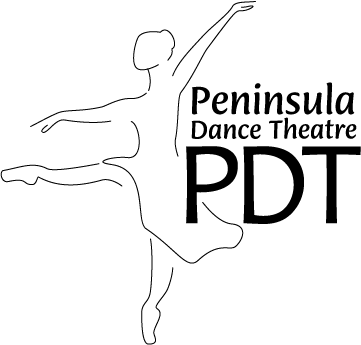 COMPANY POLICIES2023-2024 SeasonMallory Morrison, Artistic DirectorNicole Cisler, Assistant Director (360) 377-6214www.peninsuladancetheatre.org  Mission Statement of Peninsula Dance Theatre (PDT):Peninsula Dance Theatre is committed to developing young artists and enhancing our community by producing and providing frequent access to high-quality live dance performances. Statement of Purpose: Peninsula Dance Theatre is a non-profit, volunteer organization dedicated to bringing all dance forms to the Kitsap Peninsula.  Company members are provided professional instruction opportunities and scholarship opportunities to advance in their art.  We accomplish this by:Providing performance opportunities.Providing guest choreographers and instructors.Providing well costumed ballets, sets, venues, and insurance. Maintaining membership in The Ballet Alliance and attending Festival.Supporting scholarships – The Ballet Alliance Summer Projects and other accredited summer dance programs.Performing with the Peninsula Ballet Orchestra.Raising money – donation solicitations, ticket sales, boutique sales, wreath sales, and promoting school tours, Nutcracker School Matinee, and other fundraisers. Company GovernanceThe Board of Directors provides financial support and organization help for PDT through numerous projects throughout the year.  Any interested persons may be a member of the Board.  General Dancer Contract InformationPerformancesDancers will be available for and expected to participate in all PDT performances.  Note that company membership does not automatically earn the dancer a role in the production. The required PDT season includes but is not limited to, School Tour, (apprentice & junior company), Season Opener, “The Nutcracker”, Choreography Showcase, Spring Ballet, The Ballet Alliance Festival and Bremerton Dance Center’s Recital.   Dancers agree to perform and participate exclusively for PDT, unless prior approval is granted by the Director(s)RehearsalWith each production dancers will be available for rehearsals and will participate in every PDT rehearsal. If a dancer misses two or more rehearsals they may be replaced in the number, by the choreographer and/or director(s) discretion. Dancers will agree to arrive at least 15 minutes prior to the scheduled start time, and be properly dressed /warmed-up, unless previously excused by the Directors.  Absences for final rehearsals, in studio and theater, of any production are not allowed. Dancers are responsible for keeping informed of rehearsal and performance schedules.  Schedules will be posted at the start of the week, on the company board in the hallway leading into studio #1 and via email.The schedule may change from week to week, depending on what rehearsals are needed for each number. Rehearsal schedule will not be posted until casting is out. The schedule may change abruptly, in cases of emergency (i.e., injury or replacement of a dancer) and last-minute rehearsals may be held. General ConductDancers will represent Peninsula Dance Theatre with pride and integrity.  They will set a good example with proper grooming, attire and professional work ethic.  They will maintain this ethic any time they represent PDT – at the studio, theater, performance venues and/or social media platforms.  They will understand and acknowledge that their conduct includes language and conversation content in the dressing room and public areas of the studio and theaters.Dancers understand and acknowledge that any unlawful behavior is not tolerated and is subsequently grounds for immediate dismissal from the company. Dancers agree to promote healthy eating habits.  Overeating or eating disorders are considered unhealthy and will be grounds for suspension from the company and its performances and activities.  Those dancers with a restricted diet are urged to consult a physician or nutritionist with regard to the physical demands placed on them and how to best prepare within these diet’s guidelines. Dancers/Families are strongly encouraged to communicate any dietary concerns with PDT/BDC staff.  Good nutrition is vital to a dancer’s ability to keep up with the physical demands of class, rehearsal and performing, and PDT/BDC staff take it very seriously.  If a dancer should become ill or injured during a production with PDT the dancer will inform the Director(s) right way. If the dancer is not able to take a full ballet class within two weeks from the start of their illness/injury, they may be pulled from the current production, at the Director(s) discretion.  Upon returning from an illness/injury lasting two or more weeks the dancer will need a doctor’s or Physical Therapist’s note to return to class.  Dancers will need the Director(s) permission to resume rehearsals and performances after an injury to insure the health of the dancer. Dancers are required to wear the specified costume of the ballet as stated by the choreographer/directors as well as the required hair style for the ballet.  The directors have the final say in the hair and costume choice for all company pieces.  If any problem or situation arises, Dancer/ Parent will inform the Artistic Director(s) as soon as possible. The sooner any issue can be addressed, the sooner it can be resolved.The Artistic Director(s) must give prior approval before any dancer can perform outside of PDT productions. Dancers are encouraged to audition for summer dance programs outside of PDT.  Dancers are also encouraged to discuss these programs with the Artistic Director.  In case of any problems, discuss them with the Artistic Director(s).Scholarship Opportunities Dancers may submit an application for a PDT scholarship if eligible.  Active participation in scholarship fundraising activities, parent volunteer hours, current accounts with PDT/BDC  will be required in the approval and scholarship award level decision. Parent and adult dancer financial responsibilitiesDues and FeesThe success of Peninsula Dance Theatre and the quality of the dancer’s experience depends heavily on the participation of parents.  Parent and adult dancer participation is required for the following:Parents and adult dancers agree to pay all dues and fees.  Production fees must be submitted at the due date for each production.  Fees may be paid by Cash/Check/Credit Card. If you choose to pay by Credit Card please request an invoice. Fees for each production are as follows:Nutcracker- by October 15, 2023Choreography Showcase: by January 15, 2024Spring Ballet –by March 15th, 2024All additional Production fees are due at the above listed dates as well. Parents and adult dancers understand that should their account become delinquent with PDT, dancers may jeopardize their standing with PDT and may not be accepted into the company or assigned parts in current PDT productions.Parents and adult dancers agree to the financial obligation to Bremerton Dance Center (BDC) for the minimum classes, based on dancer company level, as outlined in the Categories of Company Dancers.  If an account with BDC should become 60 days past due, the dancer will not be permitted to join PDT and will not be assigned parts in current PDT productions as outlined in PDT Company Financial Responsibility Guidelines.If applicable, parents and adult dancers agree to pay the fees required for the dancer’s participation at The Ballet Alliance’s annual Festival.  All applicable fees and costs must be paid in full by the published due dates.  Participation in this event will be denied to any participant who fails to meet the due dates for payment of any fees or costs.VolunteeringParents and adult dancers agree to support the Season Opener and Silent Auction as an event volunteer, or with the solicitation or donation of items at a minimum of $100. Parents will endeavor to attend and support the event.  Parents agree to support “The Nutcracker” production by volunteering at least ten (10) hours* at some point during the rehearsal and/or production period.  (A specific list of tasks will be provided from which volunteers may choose.)  Adult dancers are exempt. *Based per family.Parents agree to volunteer for an additional 15 hours* during the dance season by signing up for a volunteer position on the PDT volunteer listing.  Adult dancers are exempt. *Based per family.Parents are responsible for tracking their hours and turning them in. If a parent is unable to fulfill the required hours for both Nutcracker and the season there will be a $40/hour buy out option.  Parents will be billed after Nutcracker and at the end of the season for unfulfilled hours.Parents and adult dancers accept these volunteer and financial obligations as part of their support of PDT and realize that noncompliance will jeopardize future participation of the dancer.  Company Dues and FeesAnnual Dues$150.00 for Principal and Performing members$125.00 for Apprentice and Associate members$100.00 for Junior membersDues are payable by close of business, August 1st.  On August 2nd, dues will increase to $155.00 for Principal and Performing members, $130.00 for Apprentice, and Associate members. Dues for Junior Members are payable by August 15, 2021. Dues will increase by $5 after their due date. To pay by Credit Card please request an invoice. All dues must be paid in full prior to participation in any production.  Production Fees$40.00 flat fee per dancer in the production (this includes studio rental for rehearsal space, rehearsals, coaching, food at the production, and one costume).$10.00 additional fee per corps de ballet part in the production$15.00 additional fee per soloist/principal part in the productionThere is production cap of $80Categories of Company DancersRequirementsThe requirements for each category of dancer are general guidelines for the Artistic Director(s) to follow when determining the appropriate category for a dancer.  There may be times when these guidelines may be altered; such as when a dancer moves into Peninsula Dance Theatre from another dance community.  At those times, the Artistic Director(s) will examine each case individually.  An audition and an interview may be asked of the dancer moving into PDT in order to assess the dancer's abilities and prior experiences. Dancers in this category will need to participate as an apprentice or performing member, depending on technique level, for one year.Principle DancerMust be 16 years or olderHas either performed two lead roles in Nutcracker or in a Spring Ballet, or has performed five supporting roles in Nutcracker, Spring Ballet, or has performed solo parts in Choreography Showcase.Danced as a performing member for at least two years.Has performed in at least two Choreography Showcase performances.Attended two TBA Festivals.Meets the technical and quality requirements according to the specifications of the Director(s) and attends the following classes regularly:	5 Ballet classes a week	4 Pointe classes a week (Female)	1 Modern or Jazz class a week	1 Men’s Class (Male)Knowledge of all aspects of dance (classical ballet, modern and jazz) and must maintain highest technical level and perform anything called upon to do.  Performing DancerMust be 14 years or olderHas attended one TBA FestivalHas performed in at least one Choreography Showcase performance. Meets the technical and quality requirements according to the specifications of the Director(s) and attends the following classes regularly: 5 Ballet classes a week	4 Pointe classes a week (Female)	1 Modern or Jazz class a week	1 Men’s Class (Male)An individual 15 years and up who has danced at a company level for another dance school may apply based on a special audition.  The dancer must have the technical quality in class and be willing to prove ability.  Associate DancerMust be 18 years old or olderSubject to the standards of Performing and Principal member Apprentice DancerMust be 13 years of age by May of the current seasonIs a 1–3-year programHas demonstrated their desire to become a dedicated member of Peninsula Dance Theater through the building of technique, performance ability and character.  Meets the technical and quality requirements according to the specifications of the Directors.Attends:               4 Ballet classes a week3 Pointe classes a week. (Female)1 Modern or Jazz class a week                           1 Boy’s Class (Male)Junior DancerA 2–3-year programMust be 11 or olderMust have been in one production of School TourMeets the technical and quality requirements according to the specifications of the DirectorsAttends the following classes:2-3 Ballet classes a week       1 Pointe class. (Female)                           1 Jazz or Modern class a week       1 Boy’s Class (Male)Junior dancers are introductory members of PDT. They are learning about the company and commitment levels of the organization. Junior members may not be used  in  all productions, such as Season Opener and Spring Ballet. It is by invitation and  a need base in the company.  Peninsula Dance Theater’s Performing SeasonSeason OpenerSeason Opener is an annual PDT fundraiser held for parents and invited guests of the community. This production is pre-cast by the Artistic Director for Apprentice, Performing, and Principal Members. The cast list will be posted at the start of the season and rehearsals will start the first weekend of BDC classes. Dancers are generally cast in 1-2 numbers for this one-time performance. Parts are non-negotiable.School Tour School Tour is a production for Junior and Apprentice members.  Dancers will audition for this production and will need to be able to miss three (3) Friday school days in the fall. A permission slip with dates and important information about the performance will be provided to students to give to their school for absences.Nutcracker The Nutcracker is open to all company members who audition for a role in this production.  There will be three (3) shows and one school matinee, for which dancers will miss one school day. A permission slip with dates and important information about the performance will be provided to students to give to their school for absences.  Parts are non negotiable.Choreography ShowcaseChoreography Showcase is an annual show of several different repertory pieces. The Artistic Director will cast all company members in this production.  Junior members are cast in one number, Apprentices may be cast in one or more pieces, performing and principal members may be cast in two or more pieces.  Parts will be emailed out by the following week after The Nutcracker performances.  Parts are non-negotiable.Spring BalletFor Performing, Principal and Associate dancers. Junior and Apprentice dancers may be invited to perform in the production depending on cast size required . Parts are non-negotiable. EquipmentDancers are required to have specific performance tights and attire (see attached document)Dancers are required to have a makeup kit (see attached document)Dancers are required to have a hair kit (see attached document)Dancers are required to have one leotard with PDT company logo (female)/one dance shirt with PDT company logo (male) Dancers are required to have a company jacket with PDT company logoAttireRequired Performance Tights - Body Wrappers Mesh Seamed Convertible Tights in Theatrical Pink or Flesh Tone.All dancers are encouraged to have a stich kit, which includes pink, black, and white thread, needles, safety pins, band-aids, and nail clippers.Hair Care KitMake-Up Kit: (Female and Male)Female DancersMale DancersBlack leotard - camisole styleWhite leotard - camisole stylePDT logo black leotard Ballet pink tights - 2 pair (no runs) for each performanceBlack tights (as needed)Pink ballet slippersPink pointe shoes - 2 pairFlesh colored tights and shoes if necessaryWhite tightsBlack tightsPDT logo white dance shirtDance BeltWhite ballet shoesBlack ballet shoesJazz shoesFemale DancersMale DancersHairpins or bobby pins, large and smallHairsprayGelSpray bottle of waterBrushFine tooth combCovered rubber bandsHair NetsComb and/or brushHairsprayGelMale members must maintain short, groomed hairFoundationLiquid black eyelinerBrown eye shadowWhite eye shadow for highlightsCover up stick for shadowsRose colored blush (female)Mauve colored blush (male)Red lipstick (female)Mauve lipstick (male)False eye lashes and glue (female)PowderMake-up application brushesMake-up removerQ TipsTissueNail polish remover 